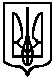 У К Р А Ї Н АСИНЕЛЬНИКІВСЬКА МІСЬКА РАДАвосьмого скликання  позачергова чотирнадцята  сесіяспільне засідання постійних комісій міської ради П Р О Т О К О Лм. Синельникове						13 грудня  2021 року – 13.30.Головував міський голова Зражевський Д.І.На спільному засіданні постійних комісій  присутні:Заіка О.В. – секретар міської ради Яковін В.Б. – перший заступник міського голови з питань діяльності виконавчих органів міської радиБірюков С.А. - заступник міського голови з питань діяльності виконавчих органів міської радиКравченко В.В. - заступник міського голови з питань діяльності виконавчих органів міської радиЖуравель Л.І. -  керуюча справами виконавчого комітету міської ради  Ковтун А.О. – начальник юридичного відділу міської радиКірпічова Л. І. – начальник міського фінансового управління міської радиСмірнова О.В. - заступник начальника управління - начальник відділу комунального майна та земельних відносин управління житлово-комунального господарства та комунальної власності міської радиНаконечна О.В. – начальник організаційного відділу міської ради Череута В.А. -  головний спеціаліст організаційного відділу міської радиІсаєва С.О. – головний спеціаліст з питань інформаційної діяльності та комунікацій з громадськістю міської ради На спільному засіданні постійних комісій присутні члени: Постійної комісії міської ради з питань соціальної політики та праці, освіти, медицини, культури, сім’ї, молоді та спорту:Чардимов Ю.Г. Саратова  Н.В. Карпенко Г.А. Бірюков С.А.Відсутні:Солонина Н.Є.Постійної комісії міської ради з питань житлово-комунального господарства, благоустрою, екології, транспорту та з питань комунальної власності:1.	Захарова О.Г. 2.	Панов П.М. 3.	Запара Є.М. 4.	Заякін К.М.Відсутні:Романовських А.А.Постійна комісія міської ради з питань соціально-економічного розвитку, бюджету і фінансів:Сітало А.М.Єрмошкін П.М. Борсук М.В. 4.	Саква  В.В.5.	Дяченко Т.В. Постійної комісії міської ради з питань архітектури, містобудування та земельних відносин:Мелікян Г.А. Черних О.О. Миронова О.В. Арцебашев М.В. Дунаєв В.В.Постійної комісії міської ради з питань законності та депутатської діяльності:1.	Циба М.В.2.	Ісаєв К.В. 3.	Турченюк С.Л. Бутко Р.В.Відсутні.Швець Т.В. Питання які виноситься на розгляд спільного засідання постійних комісій:Про внесення змін до Програми реформування та розвитку житлово-комунального господарства міста Синельникового на 2021-2025 роки зі змінами.Доповідач: Смірнова Оксана Вікторівна – заступник начальника управління – начальник відділу комунального майна та земельних відносин управління житлово-комунального господарства та комунальної власності міської радиПро внесення змін до рішення міської ради від 17.12.2020                          №18-3/VІІІ «Про бюджет Синельниківської міської територіальної громади на 2021 рік (04589000000)» зі змінами.Доповідач: Кірпічова Лариса Іванівна  - начальник міського фінансового управління міської радиГолови постійних комісій доручили міському голові Зражевському Д.І. вести спільне засідання постійних комісій.Зражевський Д.І. – міський голова:Розпочав засідання та запропонував розглянути питання, які виносяться на розгляд спільного засідання постійних комісій:1.CЛУХАЛИ: Заступника начальника управління – начальника відділу комунального майна та земельних відносин управління житлово-комунального господарства та комунальної власності міської ради Смірнову О.В. «Про внесення змін до Програми реформування та розвитку житлово-комунального господарства міста Синельникового на 2021-2025 роки зі змінами».Виступили:Зражевський Д.І. – міський голова:Проінформував, що для забезпечення повноцінного забезпечення водопостачанням мешканців нашого міста, ми взяли зобов’язання щодо виділення додаткових коштів в розмірі 4 мільйонів гривень для погашення заборгованості Синельниківського міського водоканалу перед постачальником води підприємством «Дніпро-Західний Донбас». На даний час в місті піднято тиск в водопровідних мережах до 4 атмосфер, що дало змогу забезпечити місто водою та ввійти в новий рік з водою. Зазначив, що питання безперебійного водопостачання в місті залишається відкритим і як буде далі - наразі невідомо. Передбачається декілька шляхів його вирішення. Один із них – це зміни у законодавстві, які б дозволили передати підприємство «Дніпро-Західний Донбас» з державної власності в підпорядкування обласної ради. Це дало б змогу, як варіант, об’єднати «Дніпро-Західний Донбас» з Синельниківським водоканалом, уникнути посередника та  знизити тарифи. Передбачається і такий варіант – це повернути Синельниківський водоканал знов до нашої територіальної громади і тоді сплачувати борг доведеться самим. Можливі й інші пропозиції. Всі вони будуть розглядатись та вирішуватись разом з вами. Ми всі разом повинні думати за нашу громаду і мешканці міста повинні бути з водою, за яку потрібно вчасно сплачувати.ВИРІШИЛИ:Винести проєкт рішення на сесію міської ради.2.CЛУХАЛИ: Начальника міського фінансового управління міської ради Кірпічову Л.І. «Про внесення змін до рішення міської ради від 17.12.2020 №18-3/VІІІ «Про бюджет Синельниківської міської  територіальної громади на 2021 рік (04589000000)» зі змінами.Винести проєкт рішення на сесію міської ради.Міський голова							Дмитро ЗРАЖЕВСЬКИЙ